Судоку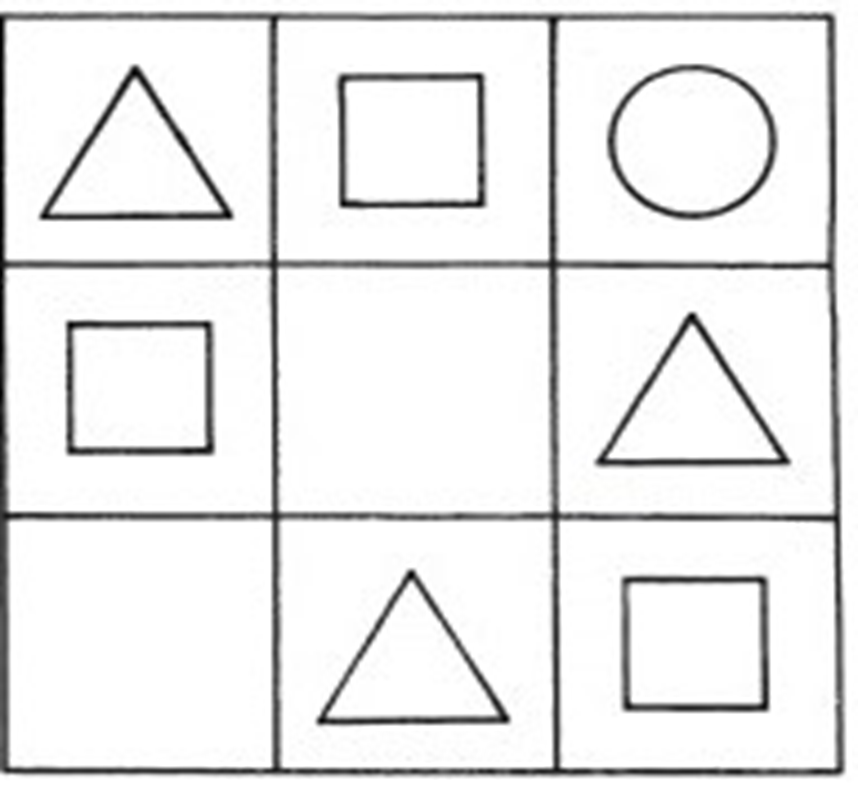 2. Куда едет автобус: вправо или влево?. 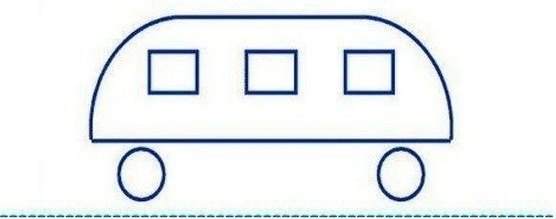 3. Сколько животных на картинке? 6 или 73. 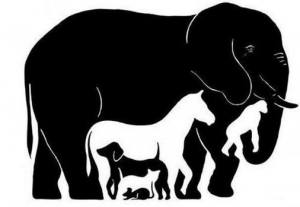 